Coming soon     Lagotto Romagnolo Club of Yearly Title RosettesThe LRCA is pleased to announce the start of a new tradition.  The LRCA will be offering Yearly Title Rosettes to all Regular and Associate Members starting this year.  Keep track of all of the AKC Recognized Performance and Conformation titles such as CGC, TrickDog, Scentwork, Agility, FASTCAT, BarnHunt, CH, etc.,  you’ve worked so hard to put on your dogs this year.   See the full list of AKC Recognized titles here:  https://www.akc.org/sports/titles-and-abbreviations/Stay tuned for more information towards the end of this year.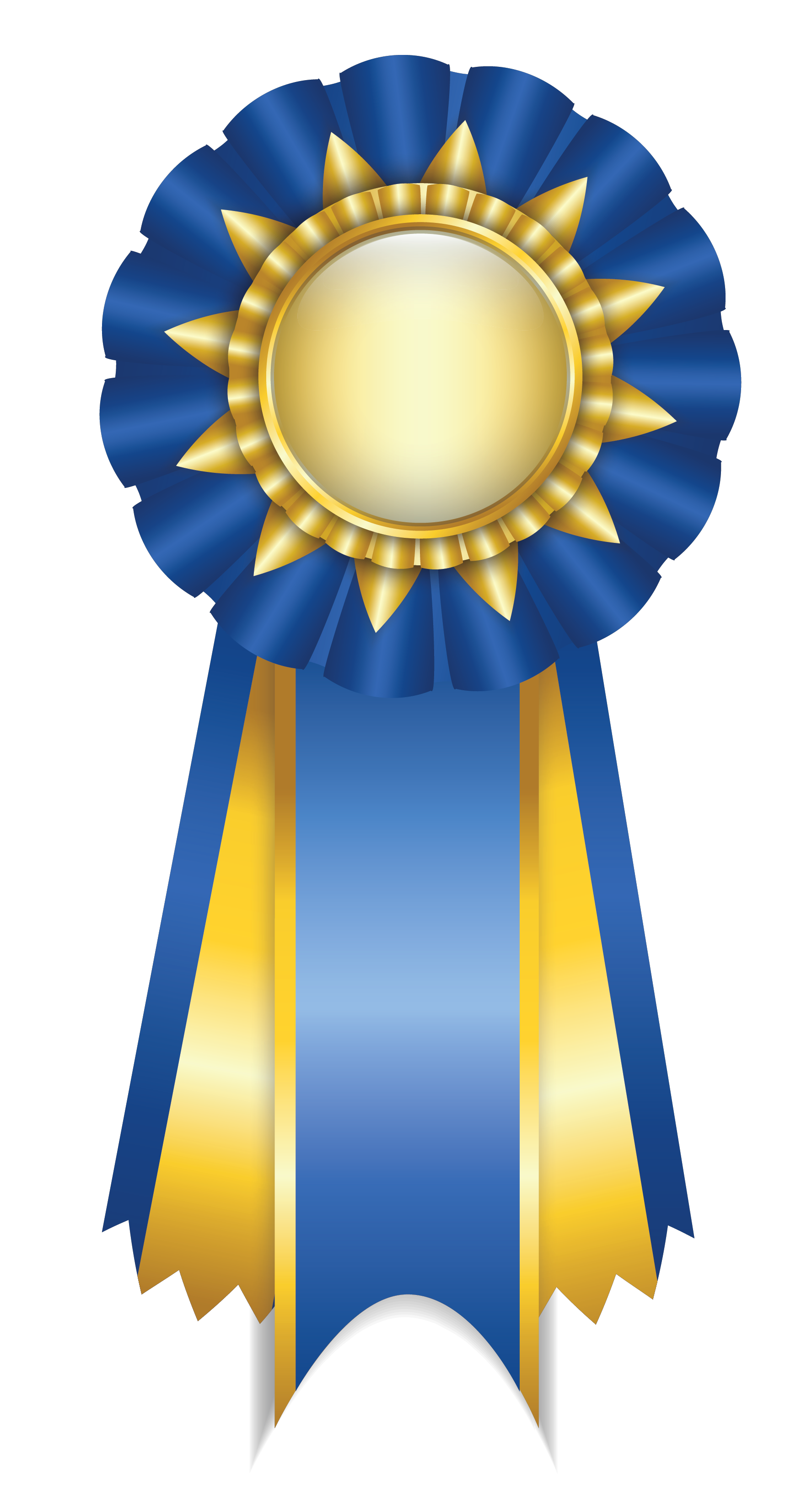 